中華民國高爾夫協會渣打全國業餘高爾夫中區分區月賽105年度07月份月賽報名資訊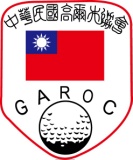 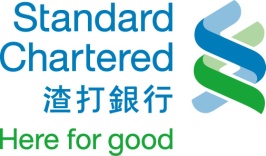 本賽事將依中華民國高爾夫協會105年七月渣打全國業餘高爾夫分區月賽比賽辦法執行，請詳閱後再行報名比賽時間：105年07月05、06日（星期一、二）比賽地點: 全國花園鄉村俱樂部、地址：苗栗縣苑裡鎮石鎮里1鄰1-1號             電話：037-741-166報名截止日期及手續：自即日起至105年6月20日（星期一）止採通訊報名並於匯款後將匯款單收據註明選手姓名連同報名表傳真至台中高爾夫球場。 (一)報名費用：1,700元 (二)郵局帳號：局號0021225帳號0364903 戶名：戶名  張春財  連絡電話：(04) 2566-5130轉114  張春財   傳真號碼：(04) 2560-9402渣 打 全 國 業 餘 高 爾 夫 中 區 分 區 月 賽 報 名 表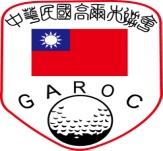 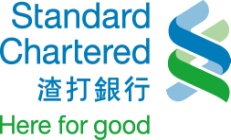 參加區域：中 區                            參加月份：7 月承辦單位：台中高爾夫球場    
地址：428台中市大雅區橫山里通山路46號傳真：(04) 2560-9402 報名查詢：(04) 2566-5130轉114 郵局帳號：00212250364903   戶名：張春財姓名：                    性別： □男　□女  出生日期：   年   月   日身分證：通訊地址：□□□通訊地址：□□□戶籍地址：□□□戶籍地址：□□□就讀學校與年級：       市縣    立                         年級     就讀學校與年級：       市縣    立                         年級     參加組別：                   請假公函：□是   □否身高：       公分            體重：        公斤電話（白天）：（ ）          傳真：（ ）                  電話（晚間）：（ ）          手機：                     所屬球場：                 練習場：（ ）指導教練：                 聯絡電話：                  選手簽名：                    家長簽名：                     備註：為應我國「個人資料保護法」意旨，本報名資料僅供主辦單位辦理本活動使用。備註：為應我國「個人資料保護法」意旨，本報名資料僅供主辦單位辦理本活動使用。